  Open the following link and click  “Parallels Remote Application Server”: https://www.parallels.com/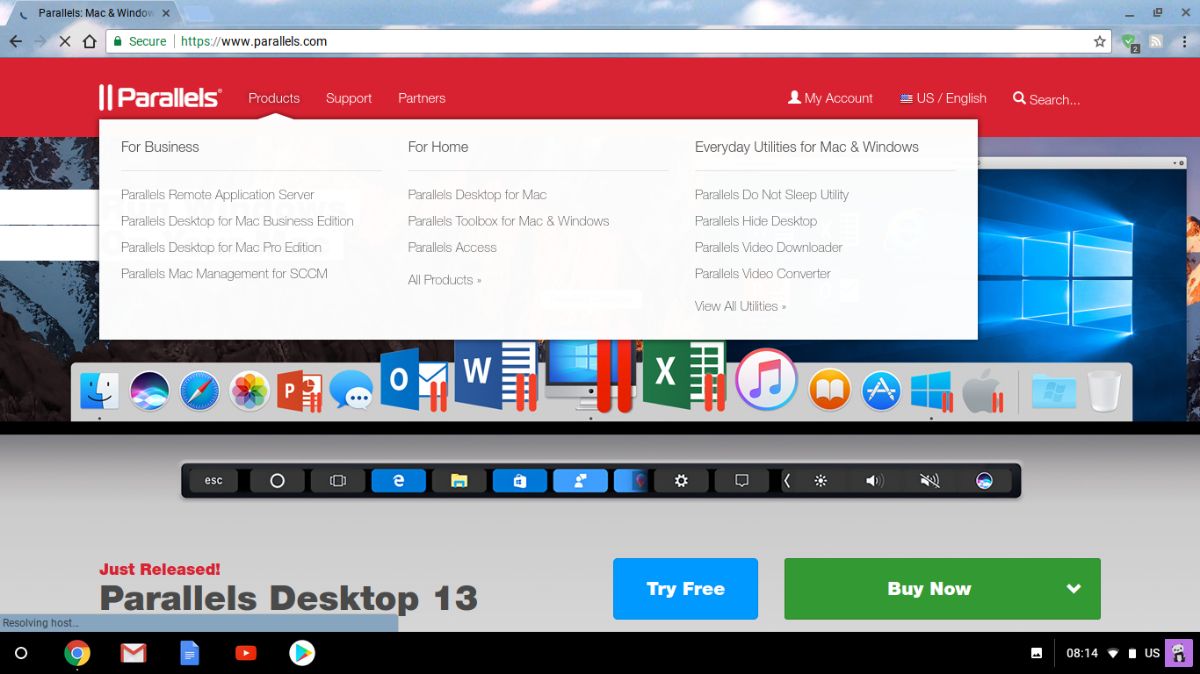  Click “Parallels Client”: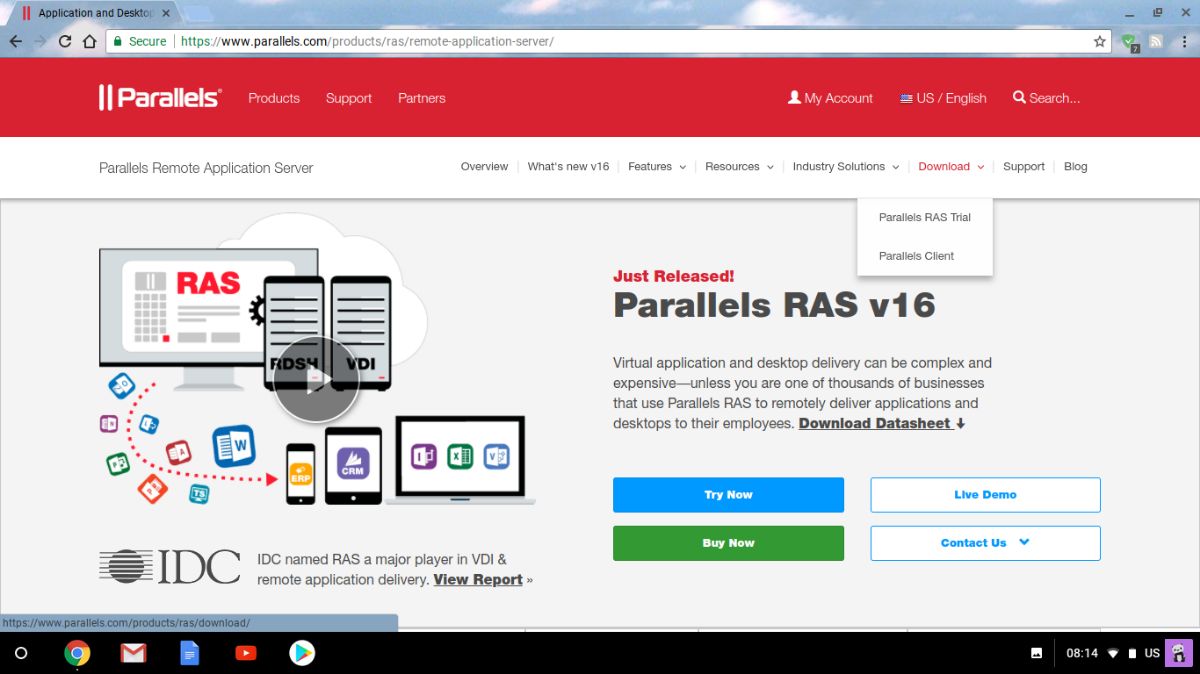 Switch to “Chrome” tab and download Client from Chrome Web Store: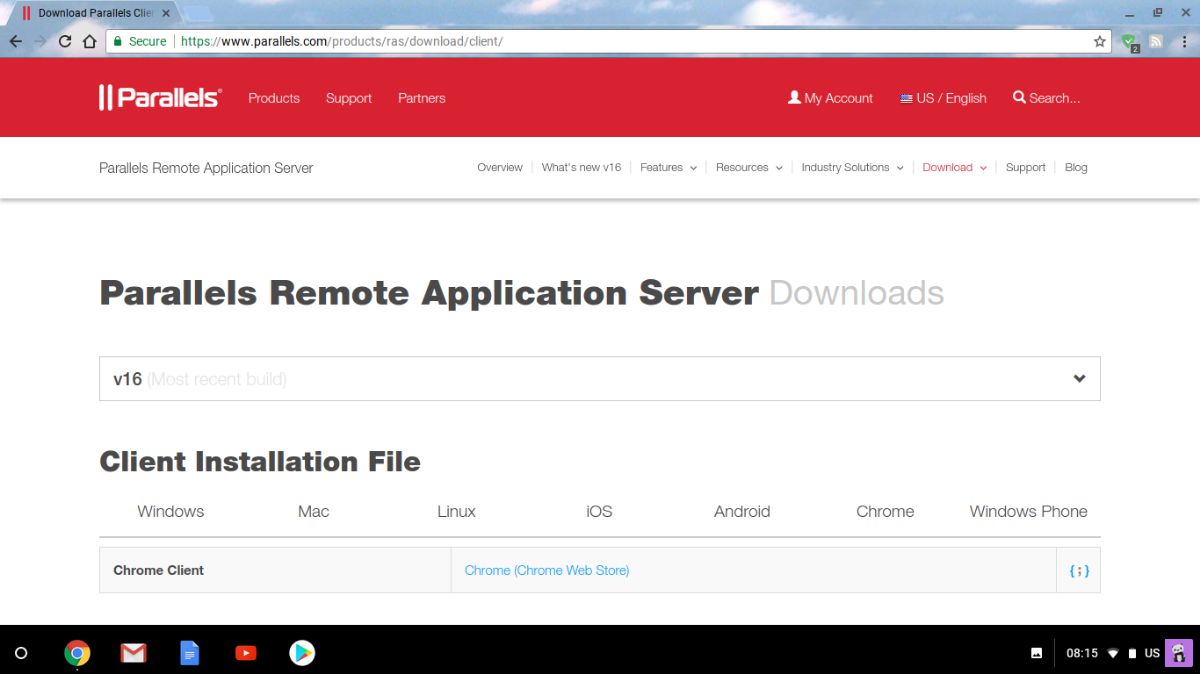 Open “Downloads”: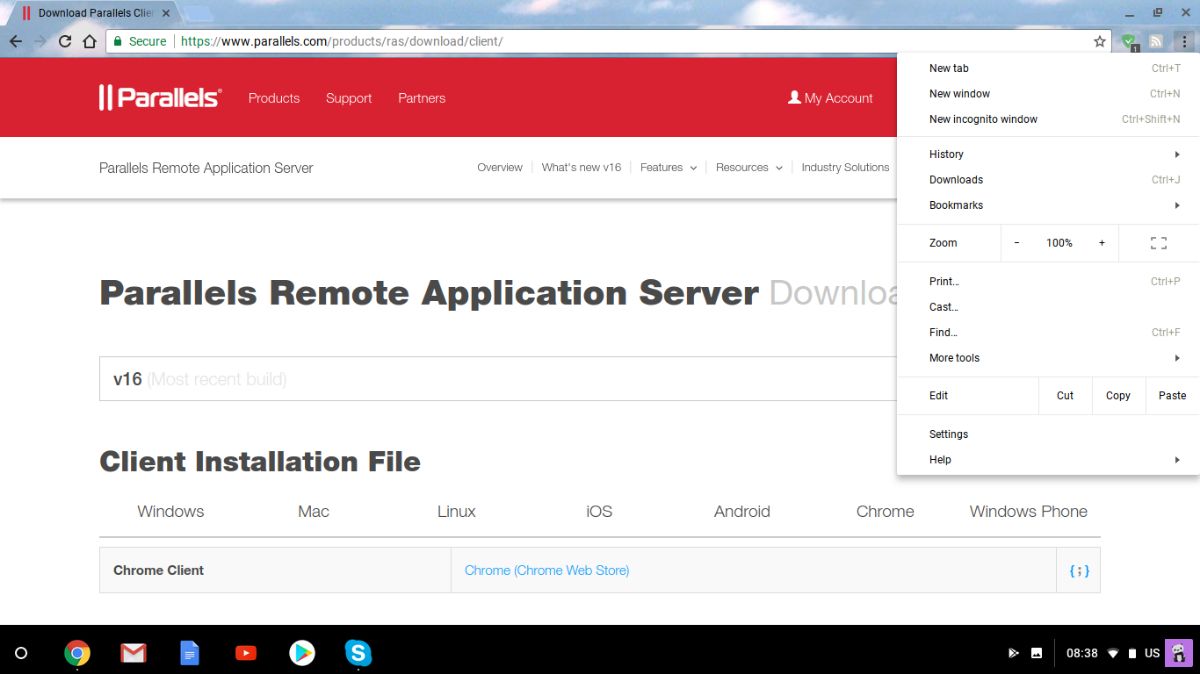 Click “Show in folder”: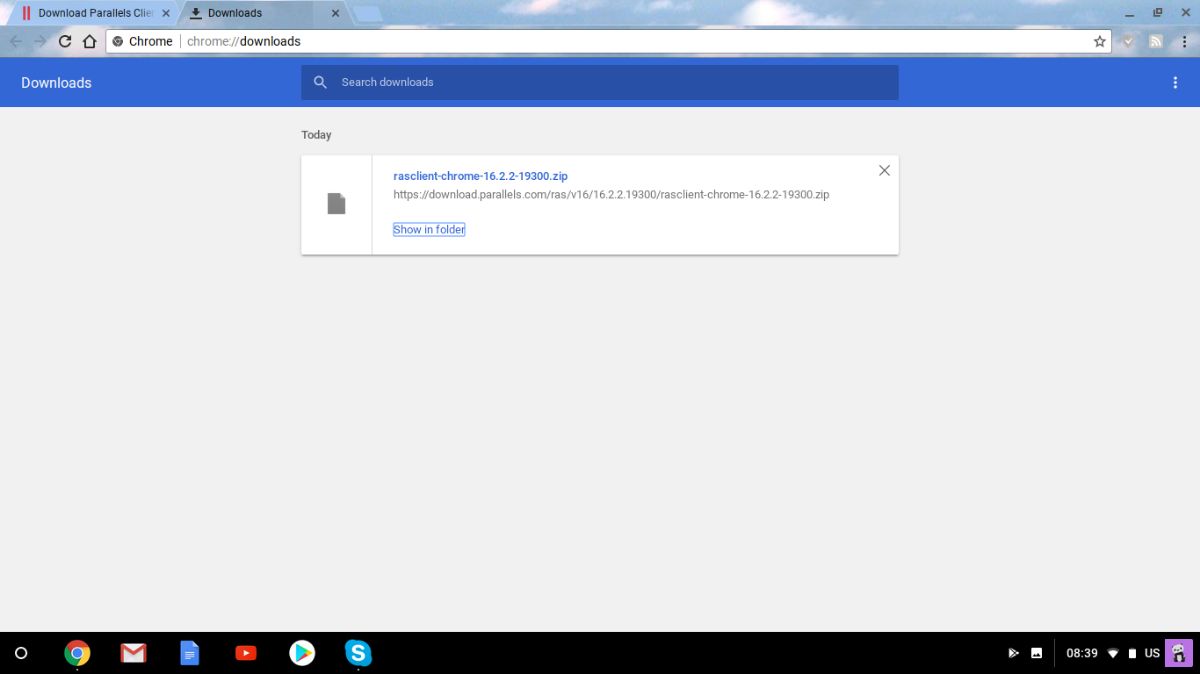 Press “Ctrl+A” to select all items, and then “Ctrl+C” to save them to clipboard: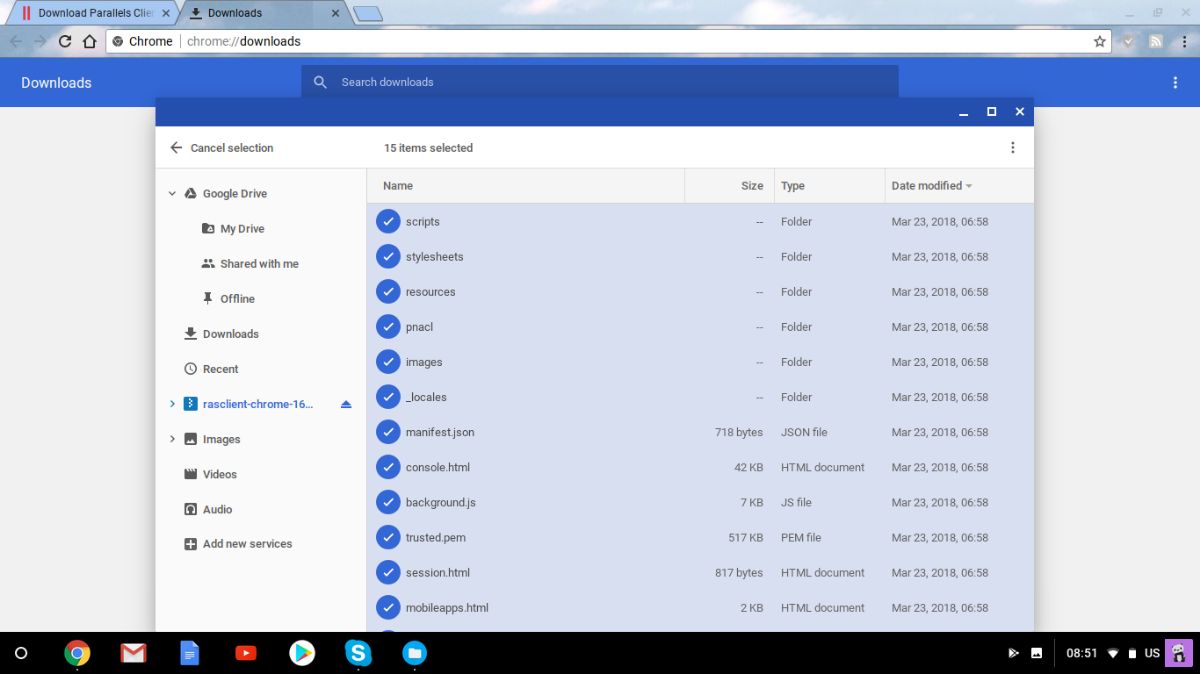 Open Start menu > Files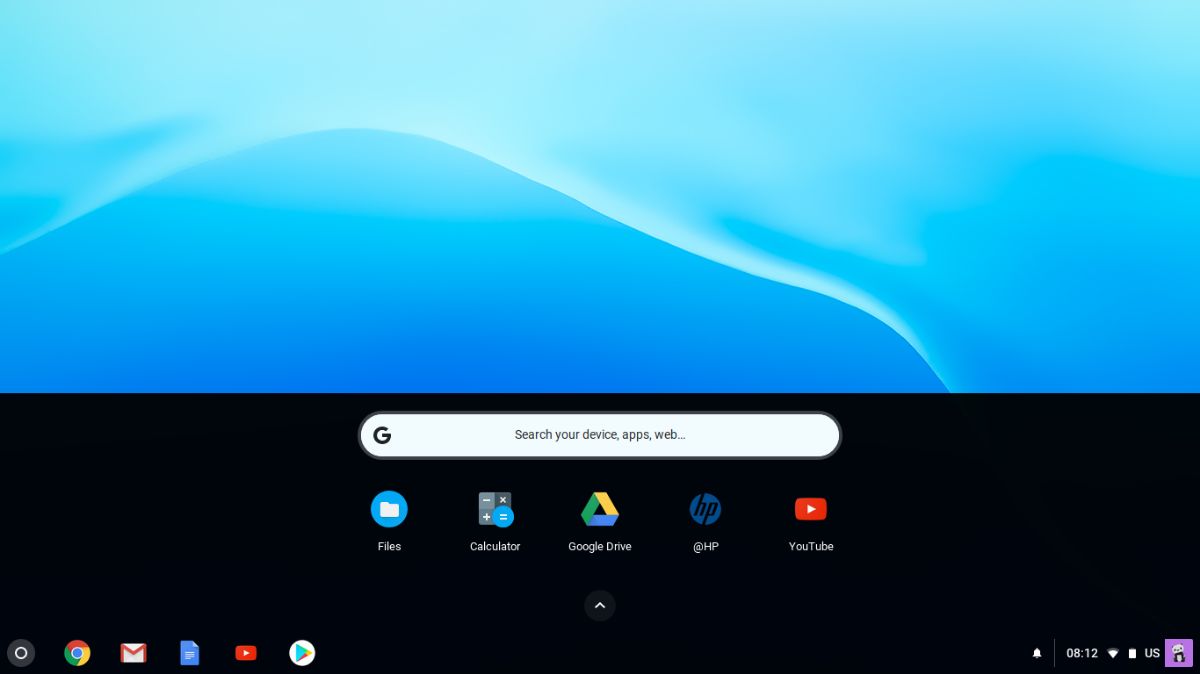 Create folder in “Downloads”: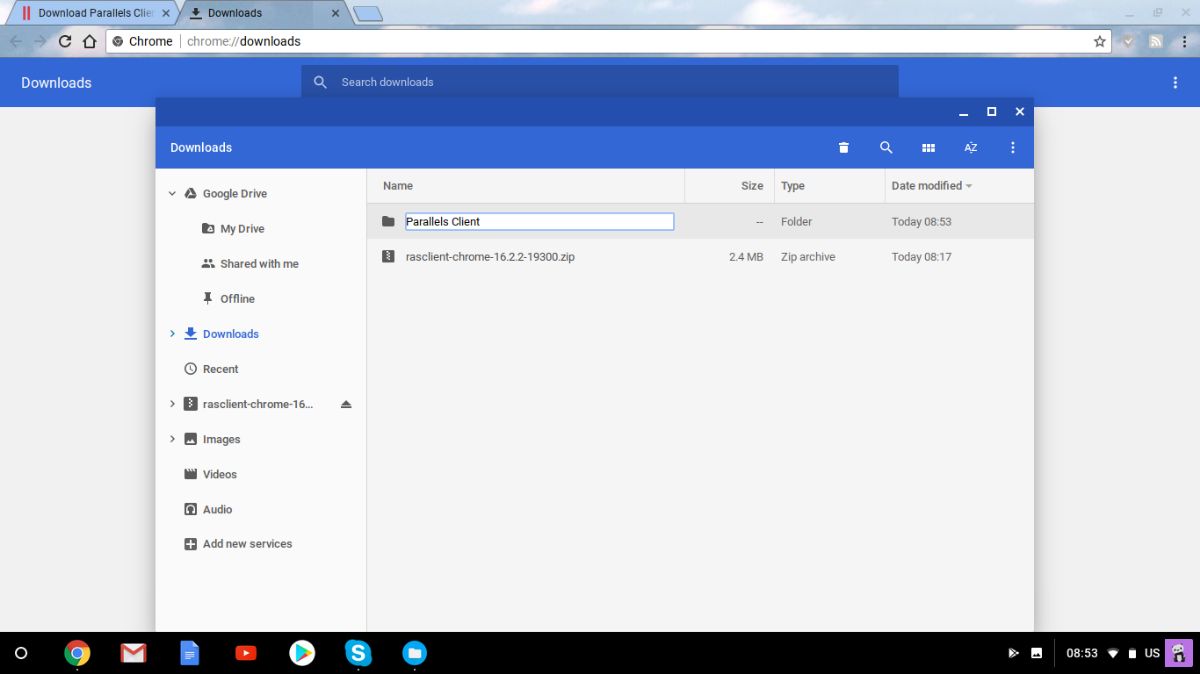 Open the newly created folder and press “Ctrl+V” to paste all items: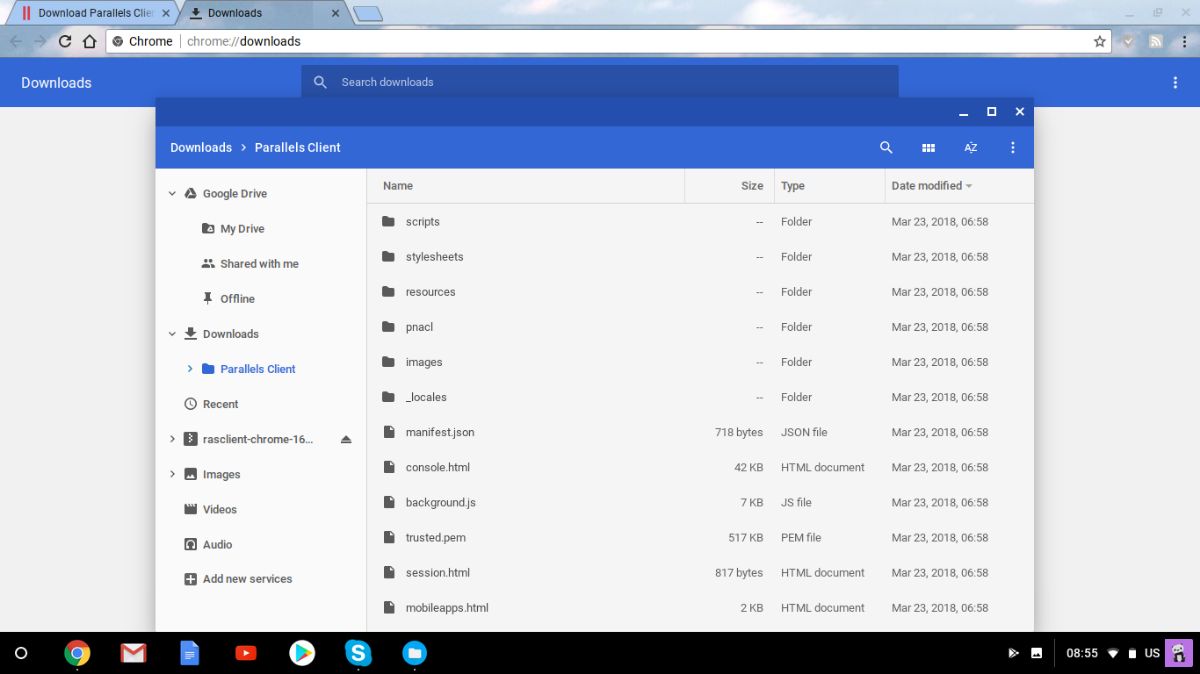 Open Browser settings > More Tools > Extensions: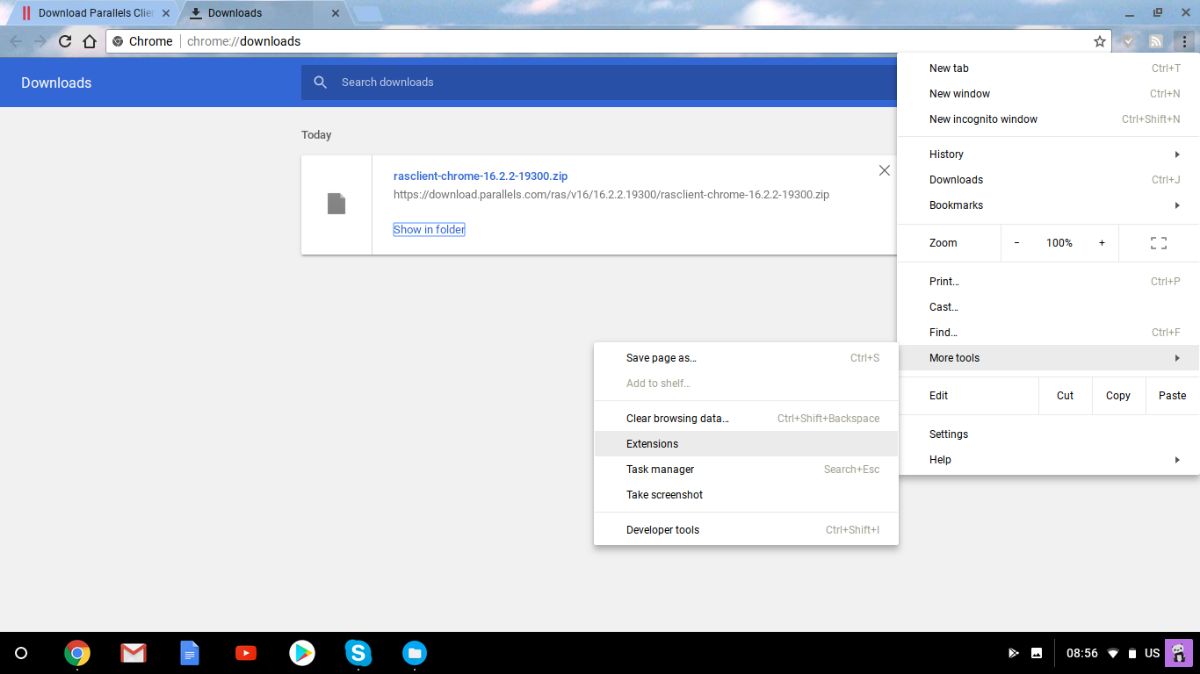 Click “LOAD UNPACKED”: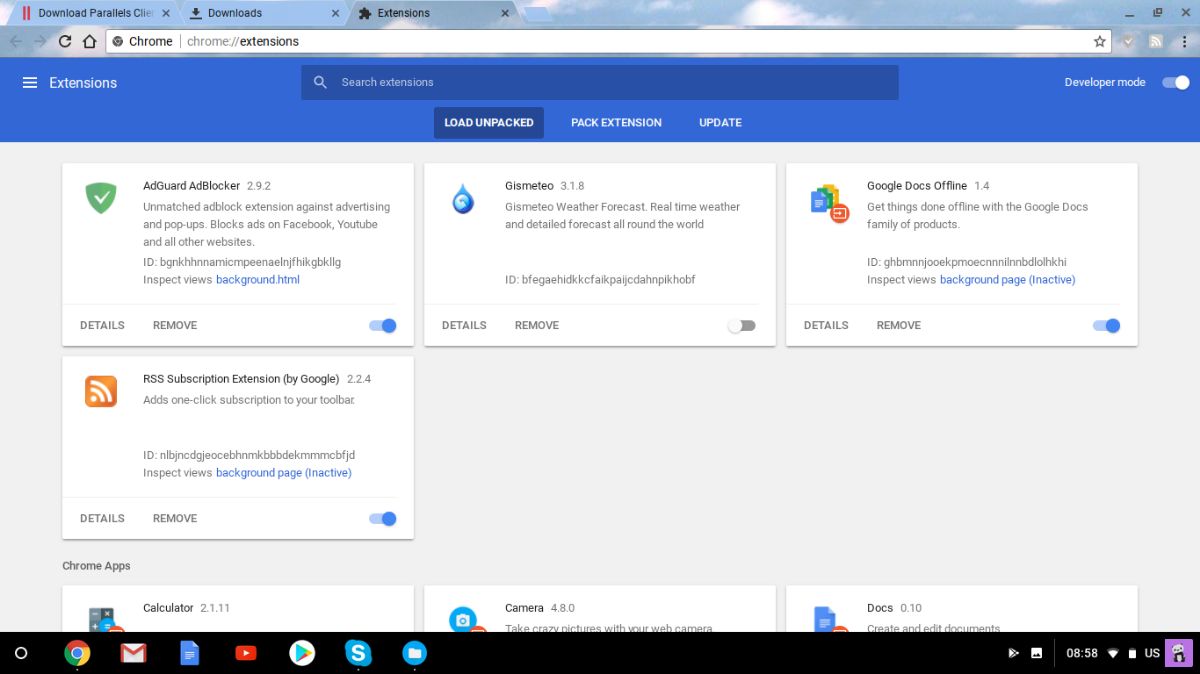 Choose the previously created folder and click “OPEN”: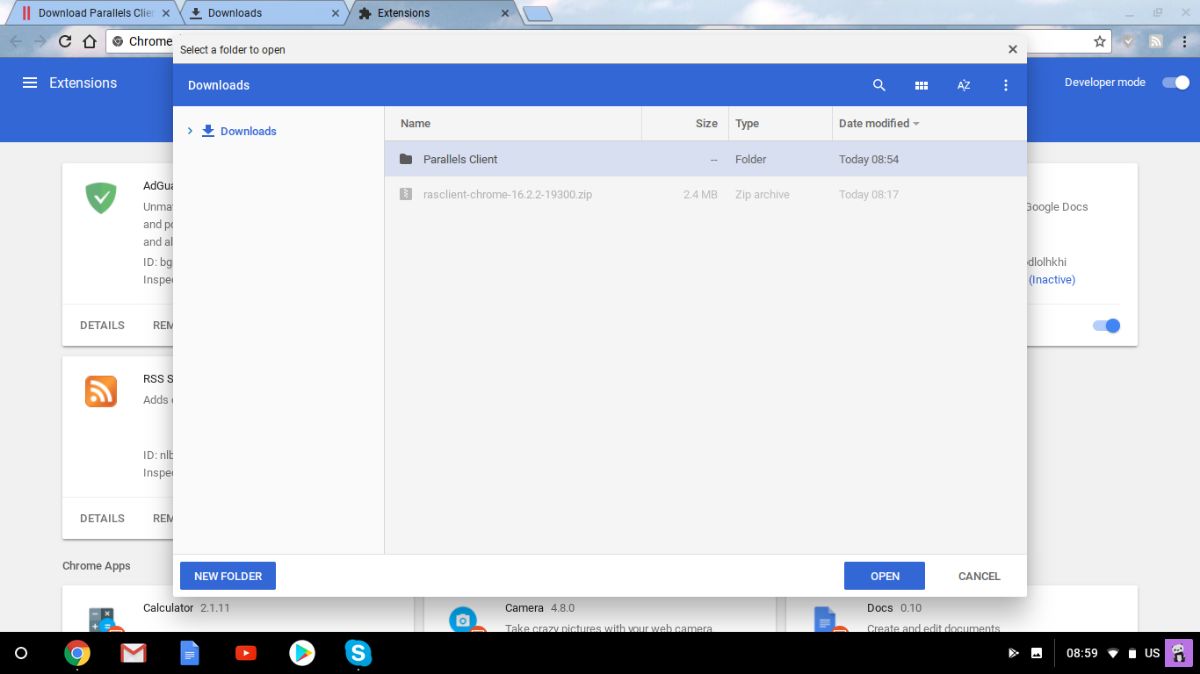 Parallels Client should now be listed in extensions: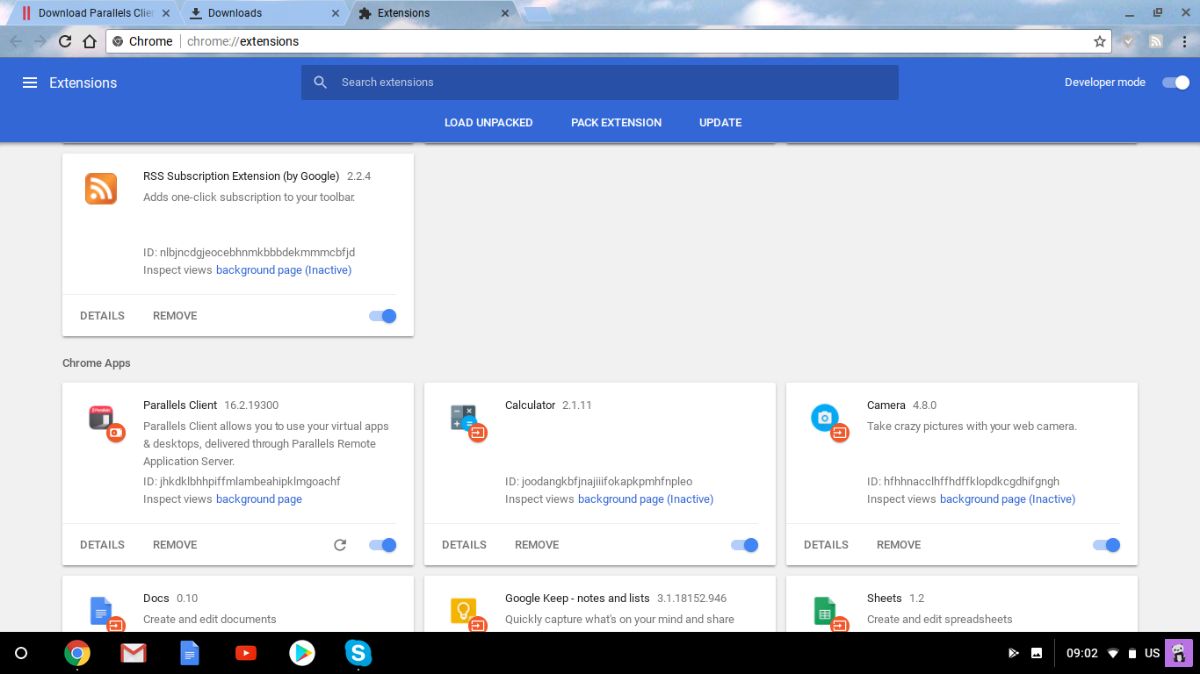 If you press “Start” button now you should see Parallels Client and launch it: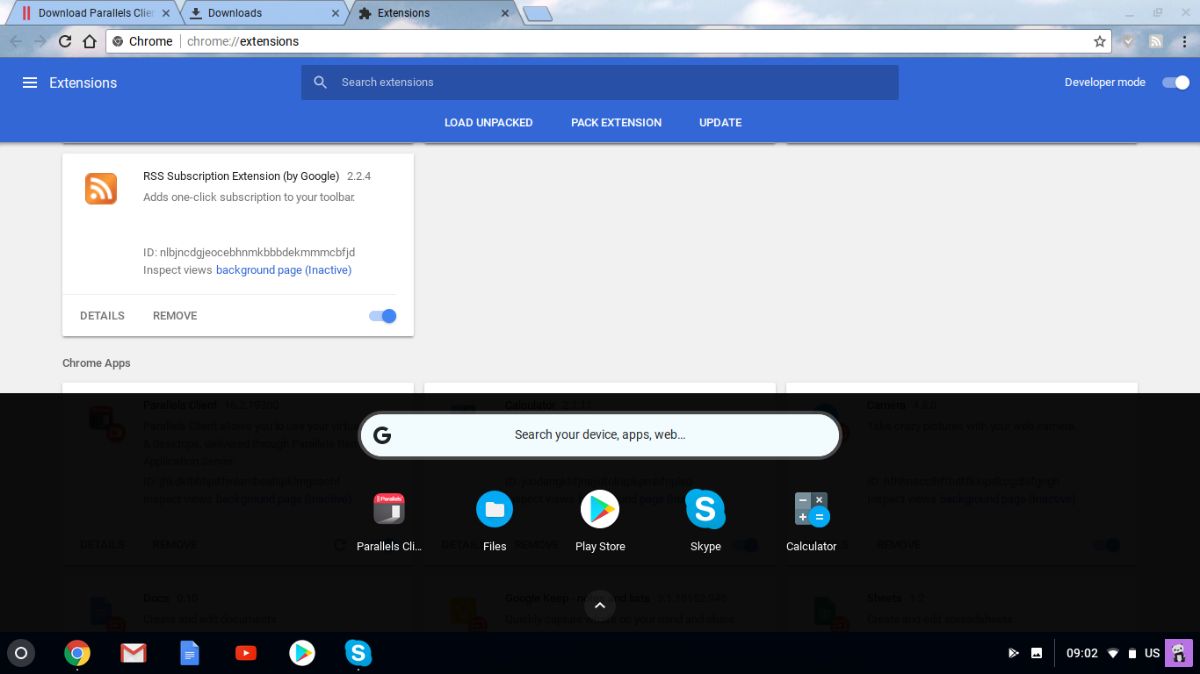 